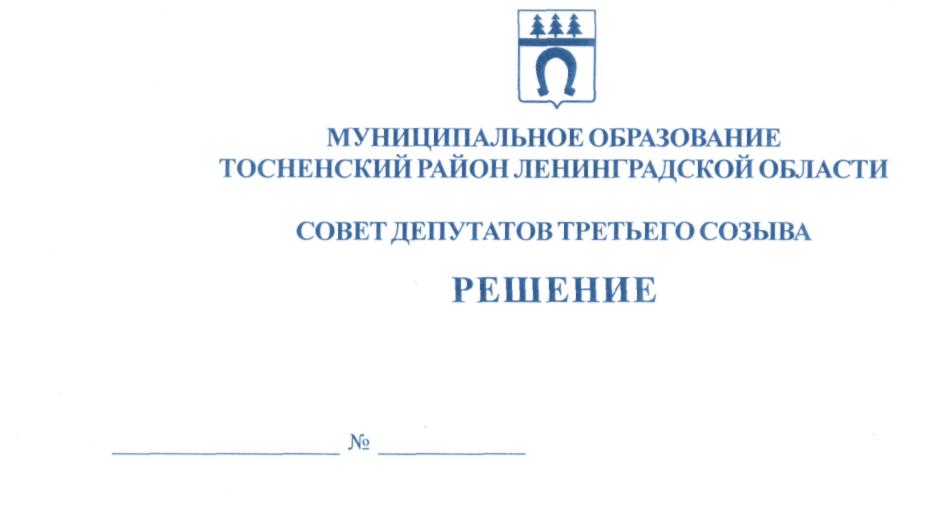 14.10.2015                                   60О признании утратившими силу решений совета депутатов муниципального образованияТосненский район Ленинградской области от 15.11.2006 № 86, от 28.08.2012 № 171	В связи с изложением в новой редакции Порядка организации и осуществления публичных слушаний на территории муниципального образования Тосненский район Ленинградской области, который утвержден решением совета депутатов муниципального образования Тосненский район Ленинградской области от 08.09.2015 № 58, совет депутатов муниципального образования Тосненский район Ленинградской областиРЕШИЛ:	1. Признать утратившими силу следующие  решения совета депутатов муниципального образования Тосненский район Ленинградской области:	- от 15.11.2006 № 86 «О внесении изменений в Решение Совета депутатов первого созыва от 31.07.2006 № 72»;	- от 28.08.2012 № 171  «О внесении изменения в приложение к решению Совета депутатов муниципального образования Тосненский район Ленинградской области от 31.07.2006 №72 «Об утверждении Порядка организации  и осуществления публичных слушаний на территории муниципального образования Тосненский район Ленинградской области» с учетом изменений, внесенных решением Совета депутатов муниципального образования Тосненский район Ленинградской области от 15.11.2006 № 86».	2. Аппарату совета депутатов муниципального образования Тосненский район Ленинградской области обеспечить официальное опубликование и обнародование настоящего решения.Глава муниципального образования                                                                          В. ЗахаровЗайцева 332129 ил